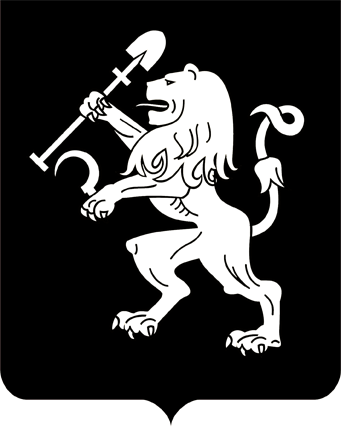 АДМИНИСТРАЦИЯ ГОРОДА КРАСНОЯРСКАПОСТАНОВЛЕНИЕО внесении изменений в постановление администрации городаот 29.04.2016 № 252В соответствии с пунктом 2 статьи 78.1 Бюджетного кодекса          Российской Федерации, руководствуясь статьями 41, 58, 59 Устава        города Красноярска, ПОСТАНОВЛЯЮ:1. Внести в приложение к постановлению администрации города от  29.04.2016 № 252 «Об утверждении Порядка определения объема         и предоставления субсидий некоммерческим физкультурно-спортивным организациям (за исключением государственных (муниципальных) учреждений), осуществляющим свою деятельность на территории          города Красноярска, основной целью деятельности которых является развитие регби, на организацию и проведение спортивных мероприятий по данному виду спорта, а также на участие в таких мероприятиях»        следующие изменения:1) в пункте 2 слова «физической культуре, спорту и туризму»           заменить словами «физической культуре и спорту»;2) абзац первый подпункта 4 пункта 6 изложить в следующей         редакции:«4) гарантия организации обеспечения в результате использования субсидии повышения интереса населения к регби, популяризации           занятия физической культурой и спортом, повышения престижности образа спортсмена и мотивации молодежи к освоению программ          спортивной подготовки путем достижения следующих показателей       результативности использования субсидии:»;3) абзац четвертый пункта 6.1 изложить в следующей редакции:«организация  не должна находиться в процессе реорганизации, ликвидации, в отношении ее не введена процедура банкротства,              деятельность организации не должна быть приостановлена в порядке, предусмотренном законодательством Российской Федерации.»;4) в подпункте третьем пункта 8 слова «представленной информации» заменить словами «информации, содержащейся в документах, представленных Получателем»;5) в абзаце пятом пункта 14 слово «значений» заменить словом «результатов,»;6) в пункте 16 слова «показателей результативности (целевых           показателей)» заменить словами «результатов, показателей результативности».2. Настоящее постановление опубликовать в газете «Городские новости» и разместить на официальном сайте администрации города.3. Постановление вступает в силу с 01.01.2020.Глава города                                                                                 С.В. Еремин11.11.2019№ 839